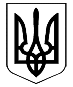                   ВЕЛИКОДИМЕРСЬКА СЕЛИЩНА РАДАБРОВАРСЬКОГО РАЙОНУ КИЇВСЬКОЇ ОБЛАСТІР І Ш Е Н Н ЯПро схвалення Європейської Ініціативи «Мери за економічне зростання» (M4EG)Розглянувши Концепцію (основні принципи та підходи) Європейської Ініціативи «Мери за економічне зростання» (M4EG), заради швидкого стимулювання сталого економічного розвитку в Великодимерській об’єднаній територіальній громаді,  підвищення рівня зайнятості в приватному секторі, покращення екологічної ситуації, сприяння розвитку бізнесу,  розповсюдження досвіду тісної співпраці із зацікавленими місцевими органами влади,  керуючись п.21 ст. 26, 59 Закону України «Про місцеве самоврядування в Україні», враховуючи позитивні висновки  та рекомендації постійної депутатської комісії з питань планування, фінансів, бюджету та соціально-економічного розвитку промисловості, інвестицій та зовнішньо економічних зв’язків, селищна рада  В И Р І Ш И Л А:1. Уповноважити Великодимерського селищного голову Бочкарьова А.Б підписати заявку на приєднання Великодимерської об’єднаної територіальної громади до Європейської Ініціативи «Мери за економічне зростання» (M4EG) та подати необхідні для цього документи.2. Контроль за виконанням цього рішення покласти на постійну депутатську комісію з питань планування фінансів, бюджету, соціально-економічного розвитку, промисловості, підприємництва, інвестицій та зовнішньоекономічних зв’язків. Селищний голова				                          А.Б. Бочкарьов смт Велика Димерка27 квітня 2018 року№ 143    VIII – VІІ